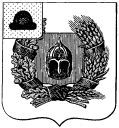 Администрация Александро-Невского городского поселения Александро-Невского муниципального районаРязанской областиПОСТАНОВЛЕНИЕот  18 февраля 2022 г.                        р.п. Александро-Невский                               № 27О внесении изменений в муниципальную программу «Формирование современной городской среды Александро-Невского городского поселения  на 2018-2024 годы» от 31.10.2017 г.  № 251 (в ред. от 03.04.2018 г. № 78/1, от 16.04.2018 г. № 89, от 15.06.2018 г. № 103/1, от 26.10.2018 г. № 153, от 29.12.2018 г. № 189,от 25.01.2019 г.  №9, от 07.10.2019г. №200, от 15.11.2019г. №221/1,от 19.10.2020г. №147/1, от 16.12.2020г.№170, от 04.10.2021г. №143) В соответствии с Федеральным законом от 06.10.2003 года № 131-ФЗ «Об общих принципах организации местного самоуправления в Российской Федерации», со ст. 179 Бюджетного кодекса РФ, в связи с изменением основных мероприятий Программы, администрация Александро-Невского городского поселения ПОСТАНОВЛЯЕТ:1. Внести в муниципальную программу «Формирование современной городской среды Александро-Невского городского поселения  на 2018-2024 годы», утвержденную постановлением администрации Александро-Невского городского поселения Александро-Невского муниципального района от 31.10.2017 г.  № 251 (в ред. от 03.04.2018 г. № 78/1, от 16.04.2018 г. № 89, от 15.06.2018 г. № 103/1, от 26.10.2018 г. № 153, от 29.12.2018 г. № 189 от 25.01.2019 г.  №9, от 07.10.2019г. №200, от 15.11.2019г. №221/1, от 19.10.2020 г. № 147/1 от 16.12.2020г.№170 от 04.10.2021г. №143), следующие изменения:1) в паспорте Программы пункт «Объем финансирования  программы» изложить в следующей редакции:2) часть 4 «Ресурсное обеспечение муниципальной Программы» изложить в следующей редакции:4.  Ресурсное обеспечение муниципальной Программы.Общий объем средств, необходимых для реализации всего комплекса реализации Программы составляет 39 739 585,21 руб., в том числе по годам: 2018 год – 4 026 865,21 руб.,  2019 год – 11 203 600,00 руб.,  2020 год – 10 950 020,0 руб.,  2021 год – 10 541 100,00 руб.,  2022 год-540 000,0 руб.,2023г.-540 000,00 руб., 2024 год – 540 000,00 руб., 3) таблицу 2 части 7 к муниципальной Программе изложить в новой редакции согласно приложению к настоящему постановлению;4) приложение № 2 к муниципальной Программе изложить в следующей редакции (Приложение № 1);2. Опубликовать настоящее постановление в Информационном бюллетене и      разместить на официальном сайте администрации муниципального района и Александро-Невского городского поселения в сети «Интернет».3.  Контроль за исполнением настоящего постановления оставляю за собой.Глава  администрации Александро-Невского городского поселения	                                                                                     А.Н.НиколаеваПриложениек постановлению администрации от  18.02.2022 г. № 27Информация об основных мероприятиях и финансовое обеспечение программы «Формирование современной городской среды Александро-Невского городского поселения на 2018-2024 годы»                                                                                                                             Таблица 2                                                                                                                              Приложение № 2к муниципальной программеАдресный перечень всех общественных территорий, нуждающихся в благоустройстве (с учетом их физического состояния) и подлежащих благоустройству в указанный период, исходя из минимального перечня работ по благоустройству (очередность благоустройства определяется в порядке поступления предложений заинтересованных лиц об их участии в выполнении указанных работ)Объем финансирования Программы2018 год – 4 026 865,21 руб.,  2019 год – 11 203 600,00 руб.,  2020 год – 10 950 020,00 руб.,  2021 год – 10 541 100,00 руб.,  2022 год – 540 000,00 руб.,2023 год – 540 000,00 руб.,2024 год – 540 000,00 руб.Объемы финансирования Программы носят прогнозный характер и подлежат ежегодному уточнению.№ п/пПрограммные мероприятия, обеспечивающие выполнение задачиИсточ-ники финан-сирова-нияВсего (руб.)Объем финансирования по годам (тыс. руб.)Объем финансирования по годам (тыс. руб.)Объем финансирования по годам (тыс. руб.)Объем финансирования по годам (тыс. руб.)Объем финансирования по годам (тыс. руб.)Объем финансирования по годам (тыс. руб.)Объем финансирования по годам (тыс. руб.)Объем финансирования по годам (тыс. руб.)Ожидаемый результатОжидаемый результатКоличество %%№ п/пПрограммные мероприятия, обеспечивающие выполнение задачиИсточ-ники финан-сирова-нияВсего (руб.)20182019202020212022202220232024Ожидаемый результатОжидаемый результатКоличество %%1.Задача 1. Поддержка в создании, содержании и развитии объектов благоустройства на территории муниципальных образованийЗадача 1. Поддержка в создании, содержании и развитии объектов благоустройства на территории муниципальных образованийЗадача 1. Поддержка в создании, содержании и развитии объектов благоустройства на территории муниципальных образованийЗадача 1. Поддержка в создании, содержании и развитии объектов благоустройства на территории муниципальных образованийЗадача 1. Поддержка в создании, содержании и развитии объектов благоустройства на территории муниципальных образованийЗадача 1. Поддержка в создании, содержании и развитии объектов благоустройства на территории муниципальных образованийЗадача 1. Поддержка в создании, содержании и развитии объектов благоустройства на территории муниципальных образованийЗадача 1. Поддержка в создании, содержании и развитии объектов благоустройства на территории муниципальных образованийЗадача 1. Поддержка в создании, содержании и развитии объектов благоустройства на территории муниципальных образованийЗадача 1. Поддержка в создании, содержании и развитии объектов благоустройства на территории муниципальных образованийЗадача 1. Поддержка в создании, содержании и развитии объектов благоустройства на территории муниципальных образований1.1.Благоустройство дворовых территорийБюджет МОнаселение1642,9053,971 222,9053,97  -420,00,00,00,0Благоустроенный территории, не менее 19Благоустроенный территории, не менее 1933,71.2.Благоустройство территорий общего пользованияБюджет МО36614,722 750,00     11 203,6010500,0210541,10540,00540,00540,00540,00Благоустроенные территории не менее 7Благоустроенные территории не менее 7 65,81.2.1.Благоустройство территории  вокруг памятника Александру Невскому, ул. СоветскаяБюджет МООбластной бюджет150,02600,00150,02 600,00--Благоустроенные территории не менее 1Благоустроенные территории не менее 128,71.2.2Обустройство общественной территории с созданием  пляжа «Каширинский» в. р.п. Александро-НевскийБюджет МООбластной бюджет703,610500,00-703,610500,00-Благоустроенные территории не менее 1Благоустроенные территории не менее 171.2.3.«Благоустройство территории «Парк героев»,расположенный по адресу:Рязанская область, р.п.Александро-Невский 1 этап строительства.Сквер героев»	Бюджет МООбластной бюджет1500,029000,00-1500,029000,00Благоустроенные территории не менее 1Благоустроенные территории не менее 111,21.2.4Благоустройство территории «Парк героев», расположенный по адресу: Рязанская область, Александро-Невский район, р.п.Александро-Невский (2 очередь)	Бюджет МООбластной бюджет540,0010000,00541,1010000,00,000,00Благоустроенные территории не менее 1Благоустроенные территории не менее 15,61.2.5Благоустройство территории «Парк героев»,расположенный по адресу:Рязанская область, р.п.Александро-Невский (3 очередь)Бюджет МО540,00540,00Благоустроенные территории не менее 1Благоустроенные территории не менее 112,61.2.6Благоустройство территории «Парк героев»,расположенный по адресу:Рязанская область, р.п.Александро-Невский540,0540,0Благоустроенные территории не менее 1Благоустроенные территории не менее 112,62.Задача 2 проведение конкурса среди дворовых территорий «Самый благоустроенный двор»Задача 2 проведение конкурса среди дворовых территорий «Самый благоустроенный двор»Задача 2 проведение конкурса среди дворовых территорий «Самый благоустроенный двор»Задача 2 проведение конкурса среди дворовых территорий «Самый благоустроенный двор»Задача 2 проведение конкурса среди дворовых территорий «Самый благоустроенный двор»Задача 2 проведение конкурса среди дворовых территорий «Самый благоустроенный двор»Задача 2 проведение конкурса среди дворовых территорий «Самый благоустроенный двор»Задача 2 проведение конкурса среди дворовых территорий «Самый благоустроенный двор»Задача 2 проведение конкурса среди дворовых территорий «Самый благоустроенный двор»Задача 2 проведение конкурса среди дворовых территорий «Самый благоустроенный двор»Задача 2 проведение конкурса среди дворовых территорий «Самый благоустроенный двор»Задача 2 проведение конкурса среди дворовых территорий «Самый благоустроенный двор»2.1.Премирование победителей конкурсаБюджет МО30,0--30,0Привлечение участников не менее 5 ежегодно 0,5ИТОГО38341,594 026,8711 203,610950,0210541,10540,00540,00540,00540,00540,00100№п/пМестоположение общественных территорий, подлежащих благоустройству в 2018-2024 г.г.Плановый период выполнения работ по годамПлановый период выполнения работ по годамПлановый период выполнения работ по годамПлановый период выполнения работ по годамПлановый период выполнения работ по годамПлановый период выполнения работ по годамПлановый период выполнения работ по годам№п/пМестоположение общественных территорий, подлежащих благоустройству в 2018-2024 г.г.20182019202020212022202320241Детская площадка на ул. Молодежная2"Благоустройство территории "Парк героев",расположенный по адресу:Рязанская область, р.п.Александро-Невский 1 этап строительства.Сквер героев"3Территория вокруг памятника Александру Невскому, ул. Советская4Пляж «Каширинский» в р.п. Александро-Невский5Благоустройство территории "Парк героев",расположенный по адресу:Рязанская область,Александро-Невский район, р.п. Александро-Невский (2 очередь)6Благоустройство территории "Парк героев",расположенный по адресу:Рязанская область,Александро-Невский район, р.п. Александро-Невский (3 очередь)7Благоустройство территории "Парк героев",расположенный по адресу:Рязанская область,Александро-Невский район, р.п. Александро-Невский